GIS DAY – 21. November 2018 – Erkunde mit DORISTitel: Erkunde mit DORIS – Ablauf und ArbeitsaufträgeAutoren: Julia Strauß, Georg Gielesberger, Fabienne GradlLizenz: 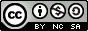 Lehrplanbezug: eventuell:„Räumliche Disparitäten theoretisch begründen und anhand ausgewählter Beispiele veranschaulichen“„Auswirkungen regionaler Disparitäten auf das Alltagsleben und die Wirtschaft erläutern“Lernziele: Die Schülerinnen und Schüler können verschiedenste Funktionen und Tools der (mobilen) Website von DORIS bzw. der App verwenden und diese als Hilfsmittel zur Lösung von diversen Aufgabenstellungen einsetzen. Die Schülerinnen und Schüler können Daten und Information, die mithilfe von DORIS gewonnen werden können, nennen und diese auswerten. Die Schülerinnen und Schüler können verschiedene Karten miteinander vergleichen und deren Nutzung und Bedeutung sowohl für den privaten als auch den öffentlichen Gebrauch reflektieren. Die Schülerinnen und Schüler können unterschiedliche Grundstücke miteinander vergleichen und hinsichtlich diverser naturräumlicher und wirtschaftlicher Faktoren gegenüberstellen.Die Schülerinnen und Schüler können die Gegebenheiten eines Grundstückes beurteilen und bewerten und eine diesbezügliche Wahl argumentativ begründen. Siehe zu den nachfolgenden Arbeitsaufträgen ebenso das dazugehörige Arbeitsblatt!EinführungKurze Erklärung von DORIS Was bedeutet die Abkürzung DORIS? (Digitales Oberösterreichisches Raum-Informations-System)Erkunde die verschiedenen Funktionen, Tools, Möglichkeiten und Karten der (mobilen) Website von DORIS bzw. der App.Welche Informationen kann man mithilfe von DORIS beispielsweise über ein Grundstück herausfinden? (Größe, Lage, Höhenmeter, etc.)Reflektion in der GruppeWas hast du gefunden?Wie könnte man diese Funktionen sowohl im privaten als auch öffentlichen Bereich anwenden und nutzen?Eigenes GrundstückSuche nun mithilfe von DORIS ein Grundstück, das du gut kennst (z.B.: dein Zuhause, Grundstück deiner Großeltern, Schule, anderer Ort, etc.)Notiere dir die Postadresse, Grundstücksnummer und Katastralgemeinde-Nummer deines Grundstückes. Vergleiche nun die Höhenmeter deines Grundstückes mit dem eines deiner Mitschülerinnen oder Mitschüler. Vergleiche dein Grundstück in der digitalen Katastralmappe mit der sog. Urmappe.Befand sich damals auch schon etwas an diesem Ort?Welche Unterschiede kannst du erkennen?Wie hat sich das Umfeld entwickelt?Sieh dir den Flächenwidmungsplan deines Grundstücks bzw. dessen Umgebung an.Welche Farben kannst du erkennen und was bedeuten diese?Warum glaubst du, dass genau an dieser und jener Stelle X und Y sind? Begründe deine Antwort!Ein Grundstück kaufenDu möchtest ein Grundstück kaufen. Bevor du dich allerdings für eines entscheidest, kannst du dich im Vorhinein mithilfe von DORIS über genauere Daten informieren. Welche Informationen kannst du aus DORIS entnehmen? (z.B. Fläche; Baugrundrisiko – Hochwasser, Hangwasser, Bodenqualität; Infrastruktur – Schulen, Kinderbetreuung im Umkreis, Versorgungsgebiet, Haltestellen, Verkehrsunfälle; Klima und Sonnenstunden; Kultur, Freizeit und Religion)Zwei Grundstücke vergleichenVergleiche nun die beiden Grundstücke 42003 283/12 (Gemeinde Ebensee) und 45618 1039/17 (Gemeinde Ottensheim) anhand der folgenden Kriterien und überlege, welches du persönlich eher kaufen würdest. Begründe deine Antwort!SonnenstundenHochwasserrisikoStandortfaktoren (Erreichbarkeit, Infrastruktur, etc.)AbschlussNenne eine Erkenntnis, die du dir von diesem Workshop heute mit nach Hause nimmst. Relevanz für Zukunft der Schülerinnen und Schüler